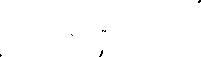 	ИНФОРМАЦИЯ 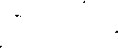  по предупреждению аварийности на железнодорожных переездах.Несмотря на принимаемые ОАО РЖД» меры по предупреждению аварийности на железнодорожных переездах, как профилактического; так и технического характера, положение с безопасностью движения на железнодорожных переездах остается нестабильным. Принимаемые ОАО «РЖД» мероприятия по повышению безопасности движения на железнодорожных переездах не дают достичь желаемого результата в полной мере.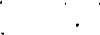 По состоянию на 14.11.2023г. на сети железных дорог произошло 199 дорожно-транспортных происшествий (далее — ДТП) на железнодорожных переездах, что на 14% больше в сравнении с аналогичным периодом прошлого года (в 2022 году 175 ДТП). В результате происшествий пострадали 100 человек (в 2022 году 104 человека, снижение на 4 %), из которых 46 погибли (в 2022 году — 30 человек, рост на 53 %). 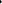 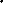 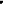 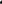 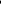 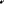 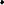 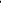 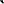 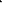 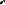 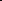 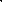 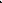 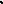 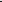 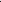 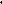 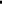 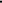 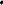 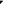 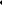 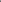 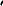 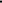 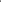 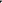 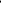 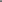 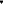 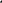 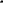 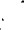 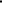 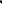 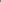 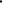 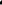 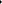 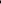 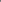 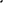 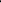 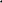 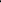 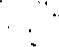 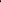 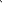 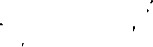 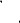 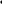 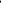 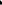 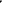 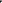  За указанный период на железнодорожных переездах, обслуживаемых дежурным работником, произошло 13 ДТП (в 2022 году 3, рост составил более чем в 4 раза).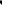 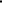 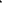 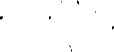 Особую тревогу вызывают ДТП на железнодорожных переездах с пассажирскими и пригородными поездами: по состоянию на 13.11.2023 произошло 62 случаях (в 2022 году 41%, рост на 49 %), 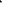 11. 11.2023 года на регулируемом, не обслуживаемым дежурным работником на железнодорожным переезде 680 км пк 9 перегона Лена — Янталь В-СИБ ДИ произошло. столкновение пассажирского поезда №91 (сообщением Северобайкальск - Москва», 18 вагонов, населенность 302 пассажира) с грузовым автомобилем марки Shacman», водитель которого грубо нарушил Правила дорожного движения Российской Федерации в части выезда на железнодорожный переезд при запрещающих показаниях автоматической переездной сигнализации. В результате ДТП погибла локомотивная бригада (машинист и помощник машиниста), погиб и пассажир автомобиля.Основными факторами, определяющими причины аварийности являются: массовые пренебрежения правилами проезда через железнодорожные переезды водителями транспортных средств, грубые нарушения Правил дорожного движения с их стороны, ошибки водителей в оценке дорожно-транспортной обстановки на переездах, особенно при приближении к железнодорожным переездам пассажирских поездов и одиночных локомотивов, отсутствие навыков у водительского состава при управлении транспортными средствами на затяжных спусках, вблизи железных дорог.Сложившееся положение с обеспечением безопасности движения свидетельствуют о том, что многие водители транспортных средств не представляют степень опасности и последствий, которые могут произойти в результате) ДТП на переезде. Создается прямая угроза жизни и здоровью не только работников локомотивных бригад, но и пассажиров пассажирских поездов. В таких условиях, необходимо более полно применять все методы воздействия на водителей, предусмотренные профилактической работой по предупреждению случаев ДТП на переездах.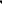 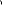 В целях снижения аварийности на железнодорожных переездах с 20 ноября по 20 декабря 2023года объявлен месячник «Внимание, переезд!» с привлечением представителей ГИБДД (по согласованию), надзорных органов (по согласованию), местных администраций (по согласованию), автотранспортных предприятий и общественных организаций автомобилистов (по согласованию), дорожных хозяйств (по согласованию) с широким освещением в средствах массовой информации.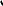 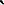 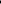 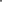 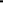 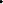 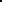 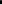 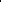 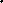 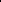 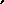 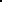 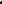 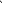 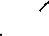 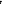 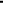 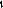 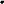 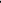 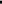 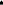 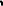 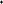 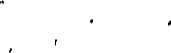 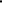 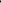 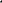 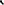 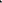 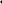 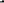 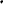 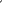 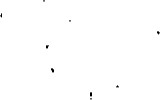 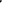 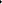 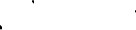 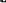 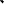 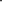 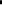 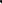 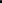 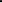 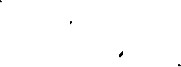 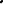 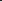 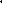 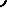 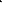 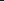 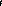 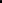 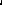 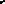 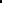 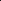 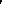 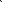 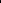 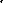 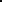 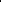 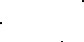 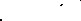 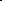 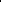 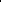 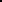 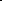 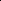 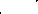 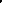 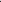 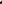 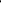 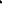 В данном случае необходимо рассмотреть положение с безопасностью движения на железнодорожных переездах и контроля со стороны руководителей предприятий, имеющих автотранспорт, за выполнением водителями Правил дорожного движения при проезде через железнодорожные переезды на заседаниях территориальных комиссий в муниципальных образованиях. Особое внимание уделить положению с аварийностью на ж/д переездах.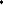 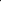  Продолжить проведение профилактической работы по соблюдению правил   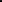 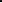  дорожного движения на переездах, среди водительского состава в автотранспортных предприятиях, учебных заведениях, трудовых коллективах, а также непосредственно на железнодорожных переездах. Сосредоточить внимание на повышение качества воспитательной работы с водителями автотранспортных средств, обращая, в первую очередь, их особое внимание на результаты ДТП, тяжесть их последствий и неотвратимость наказания за допущенные нарушения Правил дорожного движения; распространять памятки водителям по правилам проезда автомашин через ж/д переезды. 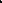 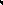  В соответствии с действующей в путевом хозяйстве нормативно-технической документацией и системными мерами, направленными на обеспечение высокого уровня управляемости безопасностью движения выделять экипажи ДПС ГИБДД для проведения совместных рейдов по выявлению нарушителей ПДД на железнодорожных переездах Сибирцевской дистанции пути. Привлекать к участию в проводимых мероприятиях по укреплению дорожной дисциплины и правопорядка на железнодорожных переездах администрации районов, городов, общественные организации, специалистов автомобильного и дорожного хозяйства, других структур, являющихся участниками дорожного движения, маршрут которых проходит через железнодорожные переезды.  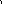 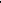 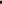 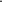 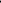    При планировании и проведении профилактических мероприятий особое внимание уделить железнодорожным переездам, на которых в• 20212022 годах, зафиксированы случаи ДТП, а также переездам, признанным опасными, ввиду повторяемости ДТП за последние пять лет.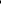 Рассматривать каждый случай ДТП на переездах как грубое несанкционированное вмешательство в деятельность железнодорожного транспорта, согласно законодательству Российской Федерации. 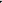 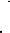 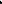 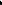 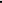 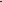 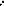 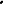 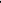 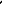 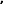 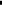 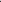 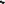 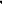 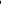 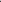 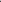 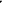 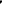 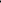 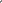 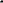 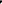 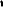 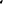 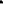 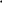 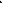 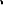 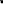 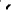 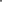 Информировать работников автопредприятий всех видов собственности и частных владельцев, а также владельцев автодорог о допущенных в 2023 году ДТП на железнодорожных переездах,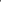 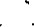 Рассматривать возможность установки информационных аншлагов о правилах проезда через ж/д переезды и допущенных ДТП в местах повышенной населенности граждан.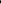 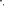 Рассматривать возможность закрытия наиболее аварийно-опасных переездов с переводом потоков автотранспорта на альтернативные пути объезда или строительства путепроводных развязок в разных уровнях.